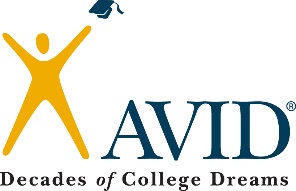 School of Biotechnology, Health & Public Administration What is AVID?AVID is derived from the term, avidus meaning “eager for knowledge.” AVID is an acronym that stands for Advancement via Individual Determination. What purpose does it serve . . . AVID is a college preparatory elective course that provides students with the necessary skills and strategies to gain college eligibility and success. AVID assists with organization, time management, and study skills, to name a few. AVID also prepares students for higher level courses such as Honors and Advanced Placement (AP). Are you on the AVID radar . . . AVID students are students who are capable of completing a college preparatory path, but simply need an extra push. These students are identified by the following: State Test ScoresGradesCitizenshipAttendanceDesire and Determination First in Family to Attend College (First Generation)Historically Underrepresented in 4 year CollegesEconomically DisadvantagedOther Special CircumstancesWhile all of the criteria are considered for acceptance into the program, no single criteria will necessarily eliminate a student from consideration. Are you AVID WORTHY. . . An AVID student is:a self-disciplined student, who demonstrates leadership qualitiesactively engages and participates in classroom discussionsproduces quality work and meets all academic deadlines/requirementsreflects on the quality of their work and makes the necessary improvementsOnce Selected for AVID, What are the Student Requirements?AVID students must:Maintain a Grade Point Average (GPA) of a 3.0 Enroll in one or more advanced academic classes, such as Honors and AP courses each semesterMaintain the AVID binder with assignment/grade record sheets and daily notes in all classesComplete all homework assignments and commit to studying every night Participate in a series of college trips and community based and volunteer initiatives. Biotechnology, Health, and Public AdministrationAVID APPLICATION (continuing)What is AVID? AVID stands for Advancement via Individual Determination. AVID is an elective course offered at our high school to assist students on the college preparatory path. This course will prepare students for challenging coursework (such as Honors and AP level classes) by providing organizational and study skills as well as tutorial help from college and community mentors. AVID students also gain exposure of the college admission process through field trips and community based programs. Please complete this application in BLUE or BLACK ink only. Student Name: ________________________________________________________________Current School: _________________________________ Unweight GPA: _______________Parent/Guardian’s Name(s): _____________________________________________________Home Address: _______________________________________City ____________ State ___Home Number: __________________________ Work/Cell Phone: _____________________Parent/Guardian’s Email Address: _______________________________________________Have you previously been in enrolled in an AVID program? Yes ____ No ____. If so, where were you previously enrolled? _________________________________________________________In order for your application to be reviewed by the AVID Board, your application packet must include the following:Completed Application Form 1 Letter of Recommendation from a teacher at your schoolWriting Sample (i.e. in packet)What are some characteristics of an AVID Student?Demonstrates leadership qualitiesA student who is self-disciplined in his or her studies, fuels their own learning process, and effectively communicates with peers, teachers, and other adultsActively engages and participates in classroom discussionsEnthusiastic about learning new things Produces quality work and meets all academic deadlines/requirementsSomeone who reflects on the quality of their work and makes the necessary improvementsDo you meet the requirements of an AVID student? Yes_____ No____. If not, please explain the areas you lack in, and how AVID can help you improve these skills. ________________________________________________________________________________________________________________________________________________________________________________________________________________________What is one word that describes who you are? Explain your answer. ________________________________________________________________________________________________________________________________________________________________________________________________________________________Why are you interested in continuing with the AVID program? What can you add to the AVID program?  ________________________________________________________________________________________________________________________________________________________________________________________________________________________________________________________________________________________________________________________________________________________________________What activities are you involved in at your school and in the community? Please explain your role and/or duties within each. ________________________________________________________________________________________________________________________________________________________________________________________________________________________________________________________________________________________________________________________________________________________________________________________________________________________________________________How do you overcome academic challenges?  ________________________________________________________________________________________________________________________________________________________________________________________________________________________________________________________________________________________________As a student, what are your strengths and weaknesses? Explanations Required.  ________________________________________________________________________________________________________________________________________________________________________________________________________________________________________________________________________________________________________________________________________________________________________Writing Sample. Using the characteristics of an AVID student, explain what AVID means to you in your own words.  What makes you a worthy candidate? How will you help this program, as well as yourself, excel at Biotech and in life thereafter?  How will you benefit from the AVID program? Please be very detailed in your response. Responses should be typed or neatly written in blue or black ink, and included in the application packet. Responses should be 1-2 pages in length.TEACHER RECOMMENDATION FORMSTUDENT/PARENT: Fill out the boxed information only, then give to your recommender to finish. What is AVID?AVID stands for Advancement via Individual Determination AVID is an elective course that prepares students for rigors honors and AP level coursework  by providing organization and study skills as well as tutorial help from college and community mentors. TEACHER: Please rate the student to the best of your knowledge. Your honest information will help to determine the future success of this student in the AVID program. Thank you for your time.Answer the following questions on a separate sheet or on the back of this recommendation form. Identify student strengths and weaknesses within the academic setting. Is this student capable of meeting the challenges and demands of the AVID program? Explain. How would you define the term, exemplary? Does the noted candidate demonstrate the characteristics and qualities of an exemplary student? Explain.I, _________________________ (do or do not) recommend the noted candidate above without reservation or hesitation. The noted candidate (does or does not) demonstrate the characteristics and qualities of an AVID student; therefore, I (do or do not) fully support the noted candidate above. Teacher Signature: _____________________________________ Date: _____________Commitment to AVID: By signing below, you agree to the following: 	I wish to remain in the AVID Program and I am committed to maintaining academic excellence, great character, demonstrate leadership potential and involvement in extracurricular activities/organizations.  Failure to comply will result in me being dismissed from the AVID Program.Student Signature:______________________________________Date:_______________Parent Signature:_______________________________________Date:_______________Exiting AVID:Please sign below indicating you no longer wish to participate in the AVID program.  By signing below you are agreeing to be withdrawn from AVID and will not be able to re-enroll in the program at Biotech.Student Name: (Print) __________________________________________Student Signature:_____________________________________________ Date:_________Parent Name: (Print) ___________________________________________Parent Signature:______________________________________________ Date:__________ If you are no longer interested in participating in the AVID program, please sign (parent and student) and provide a brief explanation of your experience and why you are choosing to exit the program.__________________________________________________________________________________________________________________________________________________________________________________________________________________________________________________________________________________________________________________________________________________________________________________________________________________________________________________________________________________________________________________________________________________________________________________________________________________________________________________________________________________________________________________________________________________________________________________________________________________________________________________________________________________________________________________________________________________________________________________________________________________________________________________________________________________________________________________________________________________________________________________________________________________All applications and forms must be completed, signed and returned toMrs. Latisha Hensley, AVID CoordinatorSchool of Biotechnology, Health, and Public Administration4301 Sandy Porter RdCharlotte, NC 28273Fax: 980-343-1114; CMS Courier #697On or before March 24th, 2017.OPTIONAL WAIVER: Under the provision of the Family Education Rights and Privacy Act of 1974, you have the right to see what is written on your behalf. By indicating on the blank form that you do not wish to waive your right of access, you may view the letter at any time. However, the recommender will be aware of this and will write accordingly. By indicating that you waive your right of access, you allow your recommender to be more candid.□ I, __________________________________, wish to waive my right of access to the letter of recommendation and the material recorded on the recommendation form.□ I, __________________________________, do not wish to waive my right of access to the letter of recommendation and the material recorded on the recommendation form.Student Signature: __________________________________________Date: ____________________Parent Signature: ___________________________________________Date: ____________________Recommender: _____________________________________________Date: ____________________AttributePoorFairGoodExceptional(Top 10%)No Basis for JudgmentPersonal CharacterCapability of handling obstaclesPersonal initiative & responsibilityCompletes homework on timeParticipation in classCollaboration with peersPersonal motivational level